附件4“四川天府健康通”二维码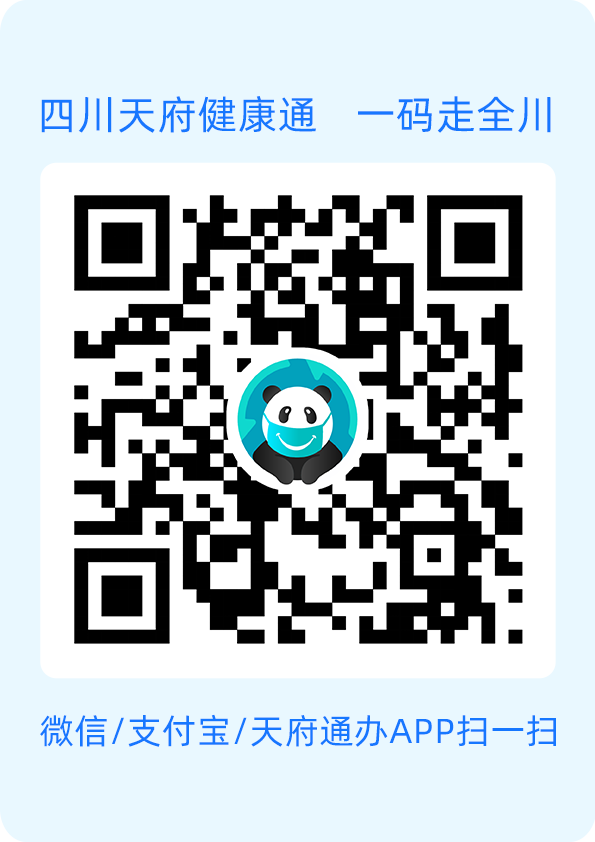 